The County Council of the City and County of CardiffPublic Spaces Protection Order(Fairwater Grove West – Fairwater Grove East, Llandaff, Cardiff) 2021The County Council of the City and County of Cardiff (“the Council”) in exercise of its powers under Section 59, 64 and 72 of the Anti-social Behaviour, Crime and Policing Act 2014 (“the Act”) and all other enabling powers and following consultation with the Chief Officer of South Wales Police and others hereby makes the following Order: .The Order shall come into operation on 26th January 2022 and shall have effect for a period of 3 years thereafter, unless revoked, amended or  extended by further orders under the CouncilThis Order relates to that part shown hatched red on the attached Plan and described in Schedule 1 below (“the Restricted Area”)The effect of this Order is to restrict the public right of way over the Restricted Area.    This Order authorises the installation of gates (identified by a red asterisk on the attached Plan) which will give effect to the restriction.The alternative route for pedestrians is described in Schedule 2The Council is satisfied that the conditions set out in Sections 59, 64 and 72 of the Act have been satisfied and that it is in all the circumstances expedient to make this Order for the purposes of reducing crime and anti-social behaviour in the Restricted Area.a.	The Council is satisfied that the following activities have been or are likely to be carried out in the public space:  Crime and anti-social behaviourb.	This Order is made by the Council because the Council is satisfied on reasonable grounds that activities carried out or likely to be carried out in the public space that forms the Restricted Area:-have had or are likely to have a detrimental effect on the quality of life of those in the localityare or are likely to be persistent or continuing in nature and to be unreasonable and justify the restrictions imposedIf any interested person desires to question the validity of this Order on the grounds that the Council had no power to make it or that any requirement of the Act has not been complied with in relation to this Order, he or she may apply to the High Court within six weeks from the date on which this Order is made.Those persons described in Schedule 3 shall be exempt from the provisions of this Order.Section 67 of the Act makes it is an offence for a person without reasonable excuse to:i)		do anything that the person is prohibited from doing by this orderii)	fail to comply with a requirement to which the person is subject under this orderA person guilty of an offence under this section is liable on summary conviction to a fine not exceeding level 3.Schedule 1Restricted Area:  The lane to the rear of 2-110 Fairwater Grove West and 1-105 Fairwater Grove EastLocation of Barrier: 2 number restrictions to be placed at the entrance to the Restricted Area:To the rear of 6-8 Fairwater Grove West and to the side of 1 Fairwater Grove EastTo the rear of 108 Fairwater Grove West and to the side of 105 Fairwater Grove EastSchedule 2The alternative route is to the front of 1- 105 Fairwater Grove East, to the side of 110 Fairwater Grove West, to the front of 110-2 Fairwater Grove West and to the side of 2 Fairwater Grove West as indicated by the blue line as set out in the Plan annexed to this OrderSchedule 3The restriction referred to in paragraph 3 of the Order shall not apply to the occupiers of premises adjoining or adjacent to the relevant Restricted Area, an officer of the Council, the Police, and Fire or Ambulance Services who have cause to use the Restricted Area in the performance of their statutory powers and duties and any statutory undertaker requiring access to their apparatus.Dated this  19th January,   2022  THE COMMON SEAL OF THE 			[Sealing Order No. 53970]COUNTY COUNCIL OF THECITY AND COUNTY OF  was hereunto affixed inthe presence of:-S. DaviesAuthorised signatoryCyngor Sir Dinas a Sir CaerdyddGorchymyn Amddiffyn Mannau Cyhoeddus(Fairwater Grove West – Fairwater Grove East, Llandaf, Caerdydd) 2022Mae Cyngor Sir Dinas a Sir Caerdydd ("y Cyngor"), wrth arfer ei bwerau dan Adrannau 59, 64 a 72 Deddf Ymddygiad Gwrthgymdeithasol, Troseddu a Phlismona 2014 ("y Ddeddf") a’r holl bwerau galluogi eraill, ac ar ôl ymgynghori â Phrif Swyddog Heddlu De Cymru ac eraill, drwy hyn yn gwneud y Gorchymyn canlynol: Daw’r Gorchymyn i rym ar 26 Ionawr 2022 a bydd ar waith am gyfnod o 3 blynedd wedi hynny, oni chaiff ei ddiddymu, ei ddiwygio neu ei estyn drwy orchmynion eraill gan y Cyngor.Mae'r Gorchymyn hwn yn ymwneud â'r rhan honno a ddangosir â chroeslinellau coch ar y Cynllun atodedig ac a ddisgrifir yn Atodlen 1 isod ("yr Ardal Gyfyngedig")Effaith y Gorchymyn hwn yw cyfyngu ar yr hawl dramwy gyhoeddus dros yr Ardal Gyfyngedig.    Mae'r Gorchymyn hwn yn awdurdodi gosod gatiau (a nodwyd gan seren goch ar y Cynllun atodedig) a fydd yn rhoi’r cyfyngiad ar waith. Disgrifir y llwybr amgen i gerddwyr yn Atodlen 2Mae'r Cyngor yn fodlon bod yr amodau a nodir yn adrannau 59, 64 a 72 y Ddeddf wedi'u bodloni a bod gwneud y Gorchymyn hwn yn iawn dan yr holl amgylchiadau, at ddibenion lleihau trosedd ac ymddygiad gwrthgymdeithasol yn yr Ardal Gyfyngedig.a.	Mae’r Cyngor yn fodlon bod y gweithgareddau canlynol wedi digwydd, neu eu bod yn debygol o ddigwydd, yn y man cyhoeddus:    Troseddu ac ymddygiad gwrthgymdeithasolb. 	Mae’r Cyngor yn gwneud y gorchymyn hwn oherwydd ei fod yn fodlon ar sail resymol bod gweithgareddau a gyflawnir neu sy'n debygol o gael eu cyflawni yn y man cyhoeddus sy'n ffurfio'r Ardal Gyfyngedig:-wedi cael, neu'n debygol o gael, effaith andwyol ar ansawdd bywyd pobl yn yr ardalyn, neu'n debygol o fod yn, gyson neu’n barhaus eu natur ac yn afresymol ac yn cyfiawnhau'r cyfyngiadau a osodirOs oes unrhyw berson sydd â buddiant yn dymuno herio dilysrwydd y Gorchymyn hwn ar y sail nad oedd gan y Cyngor unrhyw bŵer i'w wneud neu na chydymffurfiwyd ag unrhyw un o ofynion y Ddeddf mewn perthynas â'r Gorchymyn hwn, caiff wneud cais i'r Uchel Lys cyn pen chwe wythnos o'r dyddiad y gwneir y Gorchymyn hwn.Bydd y bobl a ddisgrifir yn Atodlen 3 yn cael eu heithrio rhag darpariaethau'r Gorchymyn hwn.Mae Adran 67 y Ddeddf yn ei gwneud yn drosedd i berson sydd heb esgus rhesymol:i)		wneud unrhyw beth y gwaherddir y person rhag ei wneud gan y gorchymyn hwnii)	methu â chydymffurfio â gofyniad y mae'r person yn destun iddo dan y gorchymyn hwnMae person sy'n euog o dramgwydd dan yr adran hon yn agored, os caiff ei gollfarnu'n ddiannod, i ddirwy heb fod yn uwch na lefel 3.Atodlen 1Yr Ardal Gyfyngedig:  Y lôn y tu ôl i 2-110 Fairwater Grove West a 1-105 Fairwater Grove EastLleoliad y Rhwystr: 2 gyfyngiad i’w gosod wrth fynedfa’r Ardal Gyfyngedig:Y tu ôl i 6-8 Fairwater Grove West ac ochr 1 Fairwater Grove EastY tu ôl i 108 Fairwater Grove West ac ochr 105 Fairwater Grove EastAtodlen 2Mae'r llwybr amgen i flaen 1- 105 Fairwater Grove East, i ochr 110 Fairwater Grove West, i flaen 110 Fairwater Grove West ac i ochr 2 Fairwater Grove West fel y nodir gan y llinell las fel y nodir yn y Cynllun sydd wedi'i atodi i'r Gorchymyn hwnAtodlen 3Ni fydd y cyfyngiad y cyfeirir ato ym mharagraff 3 y Gorchymyn yn gymwys i feddianwyr safleoedd sy'n ffinio â'r ardal gyfyngedig berthnasol neu sy'n gyfagos iddi, swyddogion y Cyngor, yr heddlu, a'r gwasanaethau tân neu ambiwlans y mae ganddynt achos i ddefnyddio'r ardal gyfyngedig wrth gyflawni eu pwerau a'u dyletswyddau statudol ac unrhyw ymgymerwr statudol sydd angen mynediad i'w gyfarpar.Dyddiad: 19 Ionawr 2022   RHODDWYD SÊL GYFFREDIN 			[Rhif y Gorchymyn Selio:       53970 ]CYNGOR SIRDINAS A SIR ym mhresenoldeb:-S. DaviesLlofnodwr awdurdodedig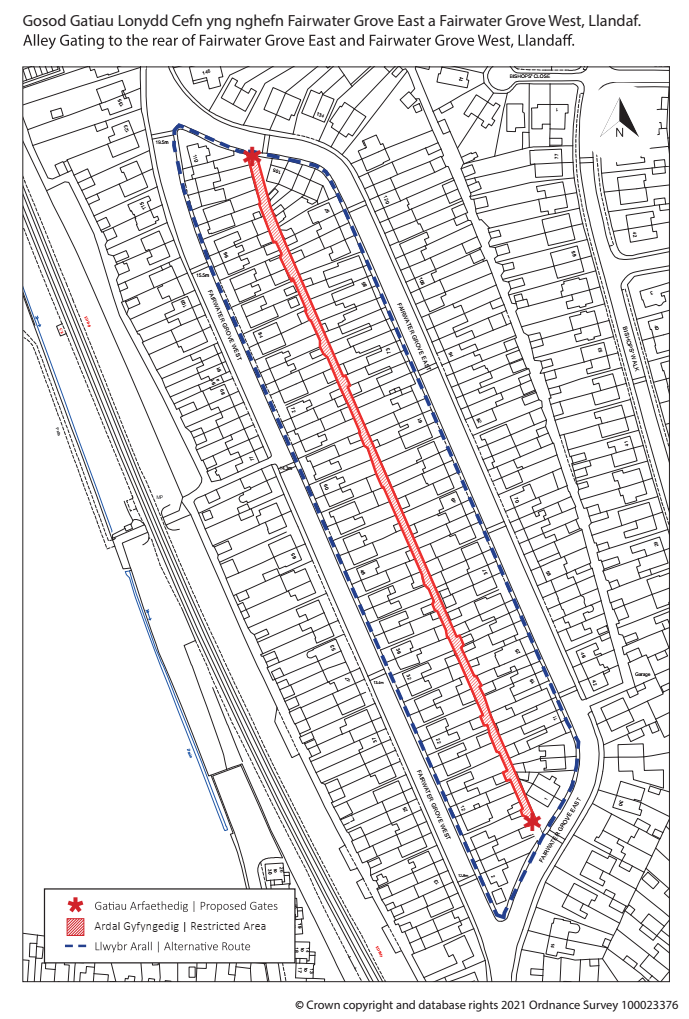 